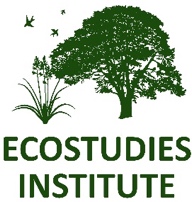 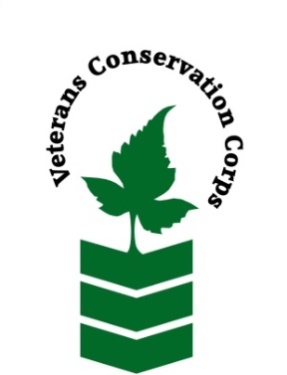 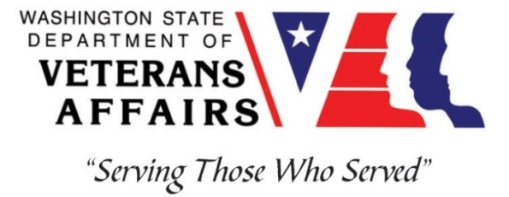 900 Jefferson St. SEP.O. Box 1614, Olympia, WA 98501www.ecoinst.org_____________________________________________________________________________________Veterans Conservation Corps Crew Internship withEcostudies InstituteProgram OverviewEcostudies Institute is a 501(c)(3) non-profit conservation organization dedicated to the conservation of native species and their ecosystems. Our natural environment faces complex and dynamic threats which we address with effective partnerships, conservation research and strategic, science-based management to create exceptional and lasting improvements for the species and habitats we support. Because ecological conservation is vitally linked to community, we work to promote environmental justice by removing barriers to engagement and improving access to environmental education and career opportunities for underserved populations. In particular, we recognize the inextricable connection between Indigenous peoples and their ancestral lands and seek to actively support that relationship.Location: Olympia, WA with travel to sites in rural Thurston, Lewis, and Grays Harbor countiesCompensation: $2400/month for a full-time internship (40 hours/week) or $1200/month for a part-time internship (20 hours/week) to assist with living expensesWork Hours: Monday-Friday, 8:00am-4:30pmDuration: 1 year Start Date: As soon as possible, position will remain open until filledPosition SummaryWe are seeking a Veterans Conservation Corps (VCC) member to assist with the monitoring and restoration of rare prairie habitat across the Chehalis watershed (Thurston, Lewis, and Grays Harbor counties) in southwest Washington. The VCC member will work with a small crew to enhance wildlife habitat, remove invasive weeds, monitor plant/pollinator/bird communities, promote responsible grazing practices, and educate landowners about conservation programs.  This position requires a sound work ethic, strong interpersonal skills, and a positive attitude during long field days. We are committed to providing a meaningful experience for the VCC member and will support any veteran-specific needs that are appropriate to each Individual’s capabilities and condition during enrollment in program.Schedule and CompensationLocation: Olympia, WA with travel to sites in rural Thurston, Lewis, and Grays Harbor countiesWork Hours: Monday-Friday, 8:00am-4:30pmThis 12-month internship will begin as soon as possible (position will remain open until filled), and includes a stipend of $2400/month for a full-time internship (40 hours/week) or $1200/month for a part-time internship (20 hours/week) to assist with living expenses.ResponsibilitiesVCC member will serve with Ecostudies Institute and partnering agencies to carry out the following duties:Restore native prairie habitat through mowing, prescribed burning, invasive species removal (e.g., herbicide application, brushcutting, etc.), and native plant seedingCollect field data on plant, pollinator, and bird communitiesSupport project implementation through field season preparation, literature reviews, and data entry/managementCommunicate with landowners about conservation grazing techniques and conservation programs Training OpportunitiesAll necessary training required to perform the essential functions/duties is provided on the job.In addition to on-the-job training, this position may include the following formal trainings and certifications to aid in personal & professional development: NWCG Firefighter type II (Crew member) CertificationWashington State Pesticide Applicators LicensePlant identificationHabitat restoration and vegetation management techniquesChainsaw and brush cutting trainingGrazing managementPosttraumatic Growth TrainingPTSD/TBI/Mental Health/ Suicide Awareness & PreventionVeteran Peer Support TrainingEnvironmental conservation conferences/symposiums/workshopsOther trainings/certifications as available and desired by internRequirementsMust be a veteran of the United States Uniformed Services to be eligible for this positionMust currently possess (or have the ability obtain) a valid driver’s license (or have reliable transportation to downtown Olympia office and field sites in rural areas) Fully vaccinated against COVID-19Must be able to perform strenuous field work on uneven terrain in adverse weather conditionsInterest in learning about native plants, grazing techniques, and conservation programs Must be able to follow oral and written directionsPreferred Knowledge, Skills, and AbilitiesPlant identification skills, including common weeds (or eagerness to learn)Basic computer skills (e.g., use of web browsers and commonly used software such as Microsoft Office)Attention to detailExperience working on a crew to complete time-sensitive projectsExperience implementing safety practices in the field with and without supervisionExperience operating hand tools and power toolsComfortable working with chemicals such as herbicides and fertilizersAble to lift up to 50-lbsAble to operate motor vehicles and haul a trailerComfortable speaking to landowners and other members of the public about projectsMotivated and enthusiastic to work and learnApplyAll applicants must pass a background check. To apply for this internship, email a copy of your DD214 or service discharge certificate, a copy of your driver license, a resume, and a cover letter explaining your interest in this internship to: Kim PhamVeterans Conservation Corps Program Managerkim@dva.wa.govQuestions?To learn more about the Veterans Conservation Corps, contact:Kim PhamVeterans Conservation Corps Program Managerkim@dva.wa.govFor more information about Ecostudies Institute, contact:Melissa HabenichtEcostudies Institutemhabenicht@ecoinst.org423-237-2820Ecostudies Institute is an Equal Opportunity employer. Personnel are chosen on the basis of ability without regard to race, color, religion, sex, national origin, disability, marital status or sexual orientation, in accordance with federal and state law.